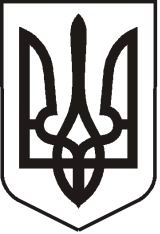 УКРАЇНАЛУГАНСЬКА   ОБЛАСТЬ ПОПАСНЯНСЬКА  МІСЬКА  РАДА ВИКОНАВЧИЙ КОМІТЕТРIШЕННЯ  21 травня 2014 р.                             м. Попасна	                                         № 67 Про встановлення тарифу на послугиз теплопостачання,  які надає ПП «Віанна»  для опаленняПопаснянського РВ ГУМВС України в Луганській області           Розглянувши   звернення  ПП «Віанна»  з проханням  встановити тариф на послуги з  теплопостачання для опалення Попаснянського РВ ГУМВС України в Луганській області, скоригований відповідно до постанови Національної комісії, що здійснює державне регулювання у сфері енергетики від 31.03.2014 № 352 «Про встановлення граничного рівня ціни на природний газ для установ та організацій, що фінансуються з державного і місцевих бюджетів», висновок Державної інспекції України з контролю за цінами щодо розрахунку економічно обґрунтованих планових витрат під час формування тарифів на окремі види житлово-комунальних послуг від 30.04.2014 № 545-к, на підставі п.10,12 ч.1 ст.7 Закону України  «Про житлово-комунальні послуги», пп.2 п. б статті 28 Закону України  «Про місцеве самоврядування в Україні», виконком Попаснянської  міської ради      ВИРІШИВ:Встановити тариф на послуги  з теплопостачання для опалення Попаснянського РВ ГУМВС України в Луганській області (додається).Дане рішення  набирає  чинності з 01.04.2014.   Рішення виконавчого комітету міської ради від 28.01.2014 № 12 «Про встановлення тарифу на послуги з теплопостачання, які надає  приватне підприємство «Віанна» для опалення Попаснянського РВ ГУМВС України в Луганській області» визнати таким, що втратило чинність.   Контроль за виконанням рішення покласти на заступника міського голови Табачинського М.М.Міський голова                                                                             Ю.І.Онищенко                                                                                                      Додаток до                                                                                                      рішення виконкому                                                                                                      міської ради                                                                                                      від  21.05.2014  № 67Тариф на послуги з теплопостачання,  які надає ПП «Віанна»  для опалення Попаснянського РВ ГУМВС України в Луганській області Заступник міського голови                                                                      М.М. Табачинський  № п/пВид послугОд. виміруТариф з ПДВ, грн.1.Теплопостачання:відпущена теплова енергія в опалювальний період;приєднане теплове навантаження цілорічно.1 Гкал1 Гкал/год904,3165769,59